Yuba CollegeLady❤ =49ers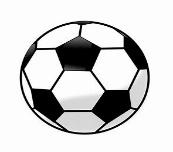 Women’s Soccer Thank You for inquiring about our Yuba College Women’s Soccer Prospect camp.  We look forward to having you spend the day with us on Saturday, May 11th!  The cost of registration will be $45 with instruction included on and off the soccer field.  Please view below for logistics of the campWelcome to the 49er family, please make sure to follow our Instagram page at Yuba_College_W.SoccerCollege Prospect Camp Schedule9:30 AM - Meet at the College Soccer Stadium for Check-In. We will provide a numbered jersey to you for the day. Please bring shin guards. In case of inclement weather, please bring indoor training shoes.10:00-10:30 AM- Warmup and team building10:30-11:45 AM- First Session: Possession & Small-Sided Games. 11:45-12:30 PM -Campus Tour, Q & A for players & parents.12:30-1:30 PM- *Lunch, on your own.  Will not be provided.1:30-3:00PM - Second Session: Games. (Preferred)To register Online: Please go to yccd.edu, click Yuba College, web-advisor, community education, register and pay, and type CEYSS-9300-Z7241 in class code. Once finished, make sure to fill out a Registration form and bring to camp.(Call/Email)To register day of camp: Bring your completed registration form and payment to camp. Please make sure to contact Coach Baggio at (530)-740-1739 cell phone (631)355-6007 or email cbaggio@yccd.edu to confirm your spot.